February 5, 2015	In Re:	A-2014-2440328(SEE ATTACHED LIST)Application of Broad Street Movers, LLCFor the beginning right to transport, as a common carrier, by motor vehicle, household goods in use, between points in PennsylvaniaHearing Notice	This is to inform you that a hearing on the above-captioned case will be held as follows:Type:		Initial HearingDate: 		Tuesday, March 10, 2015Time: 		10:00 a.m.Location:	In an available 4th Floor Hearing Room (Take one of the last four elevators at the far end of the lobby)801 Market Street (enter on 8th Street)Philadelphia, PA  19107Presiding:	Administrative Law Judge Cynthia W. FordhamSuite 4063801 Market StreetPhiladelphia, PA  19107Telephone:	215.560.2105Fax:		215.560.3133	Attention:  You may lose the case if you do not come to this hearing and present facts on the issues raised.	You must serve the Presiding Officer with a copy of ANY document you file in this case.	If you intend to file exhibits, two (2) copies of all hearing exhibits to be presented into evidence must be submitted to the reporter.  An additional copy must be furnished to the Presiding Officer.  A copy must also be provided to each party of record.	Individuals representing themselves are not required to be represented by an attorney.  All others (corporation, partnership, association, trust or governmental agency or subdivision) must be represented by an attorney.  An attorney representing you should file a Notice of Appearance before the scheduled hearing date.	If you are a person with a disability, and you wish to attend the hearing, we may be able to make arrangements for your special needs.  Please call the scheduling office at the Public Utility Commission at least five (5) business days prior to your hearing to submit your request.	If you require an interpreter to participate in the hearings, we will make every reasonable effort to have an interpreter present.  Please call the scheduling office at the Public Utility Commission at least ten (10) business days prior to your hearing to submit your request.Scheduling Office:  717.787.1399AT&T Relay Service number for persons who are deaf or hearing-impaired:  1.800.654.5988pc:	ALJ Fordham	Ariel Wolf	File Room	Calendar FileA-2014-2440328 - APPLICATION OF BROAD STREET MOVERS, LLC FOR THE BEGINNING RIGHT TO TRANSPORT, AS A COMMON CARRIER, BY MOTOR VEHICLE, HOUSEHOLD GOODS IN USE, BETWEEN POINTS IN PENNSYLVANIA.JON D MARANS ESQUIREMARANS LAW GROUP LLC1835 MARKET STREET SUITE 1215PHILADELPHIA PA  19103215.979.7603Broad Street Movers, LLCROGERT J MCKERNAN JR3340 WAHOO DRIVEWILLIAMSPORT PA  17701Williamsport Moving Co. Inc. and Keystone Relocation, LLC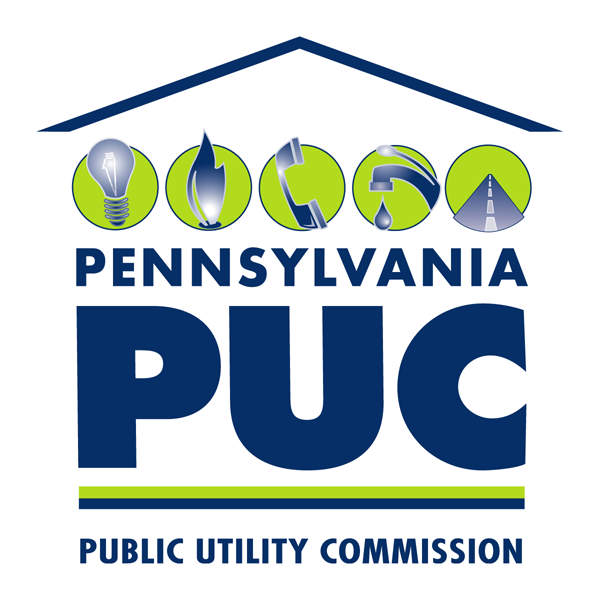  PUBLIC UTILITY COMMISSIONOffice of Administrative Law JudgeP.O. IN REPLY PLEASE REFER TO OUR FILE